Un conte : Un jour, un garçon Auteur : Mamon Delia - Fondatrice de Graines de PaixPublic cible : 6-9ansUn jour, un garçon rentra à la maison de l’école tout excité. - Papa, papa, pouvons-nous aller acheter des poissons rouges stp ?- Ah bon ?- La maîtresse nous a proposé d’étudier les animaux, les insectes, tout ce qui vit. Elle espère que nous puissions beaucoup apprendre en les observant. Elle souhaite que chaque élève apporte un exemple en classe qui symbolise quelque chose de fort. J'ai proposé des poissons rouges.Le papa est tout content de voir son fils plein d’enthousiasme. Lui aussi avait été enseignant quelques années.- Eh bien, d’accord. C’est un bon moment pour moi d’y aller.- Je peux venir avec toi les choisir ?- Oh, laisse-moi te faire la surprise !Sur ce, le papa s’en va vers le marché. Il avait fait exprès de partir seul, car il ne voulait pas être influencé. Cette maîtresse, qui a accepté que son fils n’apporte que des petits poissons rouges, comment a-t-elle pu accepter une telle proposition ? Que pouvait bien apprendre son fils et les élèves avec ce choix, comparé à tant d’autres choix ? Tout cela lui faisait perdre confiance dans les capacités éducatives de la maîtresse.Son fils avait souvent rêvé d’avoir un petit chien. Eh bien, Il allait lui acheter un petit chien ! Car le chien, c’est bien connu, est le meilleur ami de l’homme. Il était fier de sa décision.Et coup de chance, il trouva au marché le chien le plus mignon et affectueux qu’il pouvait imaginer. Il rentra tout content avec ce beau cadeau. Son fils, à la vue du chien, regarda curieusement son père.- Tu n’as pas respecté ma demande ?- Je t’ai choisi le plus beau cadeau qu’un papa puisse faire à son fils !- Mais, la maîtresse ne va pas accepter ce changement de programme. Elle risque même de me renvoyer à la maison pour avoir désobéi !- Mais cette maîtresse n’y connaît rien. Si elle était une bonne enseignante, elle n’aurait jamais cédé à tes caprices !- Un caprice ?!?!?!… Grand silence …- Ce que je voulais montrer à ma classe, c’est que les poissons, même s’ils ne parlent pas avec des mots ou même des sons, ils communiquent entre eux.- Ahhh ?- Oui, et même de façon harmonieuse. Dans la mer, c’est encore plus frappant : ils se déplacent tous ensemble ! Quelle collaboration ! Ils communiquent, c’est sûr, mais c’est invisible et inaudible pour nous !… Encore un petit silence …- J’étais si content en classe, car ma maîtresse avait compris mon choix : ses yeux avaient pétillé !Le papa, qui sait tout mieux que tout le monde, était un peu déstabilisé, mécontent. Mais tout de même, il était étonné, oui, étonné de la sagesse de son jeune fils.Après un long instant de pensées en tous sens, il le prit dans ses bras et le serra fortement :- Je suis très ému par ton choix et par tes observations. Viens, on y va ensemble…Notions d'éducation à la paix à mettre en lumière avec ce conte :Comprendre les personnes et respecter leurs choix - quels que soient leur âge, leur métier, leurs choix (respect et considération)Écouter jusqu'au bout avant d'agir (respect, écoute active)Faire ensemble (inclure, coopérer)Éviter les jugements hâtifs, les préjugés (distinguer les faits des opinions, dépasser le mépris, non-jugement).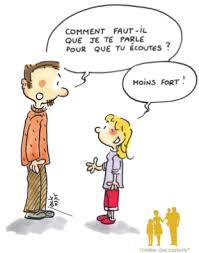 Retisser un lien affectif qui se cassait (réflexe de paix)Valoriser la sagesse des enfants, ...